CHAPTER 51INVESTMENTS(REPEALED)§591.  Authorization(REPEALED)SECTION HISTORYPL 1969, c. 401, §19 (RP). §592.  United States and Canada(REPEALED)SECTION HISTORYPL 1969, c. 401, §19 (RP). §593.  States(REPEALED)SECTION HISTORYPL 1969, c. 401, §19 (RP). §594.  Provinces of Canada(REPEALED)SECTION HISTORYPL 1969, c. 401, §19 (RP). §595.  Counties(REPEALED)SECTION HISTORYPL 1969, c. 401, §19 (RP). §596.  Municipalities(REPEALED)SECTION HISTORYPL 1969, c. 401, §19 (RP). §597.  Railroads(REPEALED)SECTION HISTORYPL 1965, c. 335, §6 (AMD). PL 1969, c. 401, §19 (RP). §598.  Public utilities(REPEALED)SECTION HISTORYPL 1969, c. 401, §19 (RP). §599.  Telephone companies(REPEALED)SECTION HISTORYPL 1969, c. 401, §19 (RP). §600.  Industrial bonds(REPEALED)SECTION HISTORYPL 1969, c. 401, §19 (RP). §601.  Maine corporate bonds(REPEALED)SECTION HISTORYPL 1969, c. 401, §19 (RP). §602.  Maine corporate stocks(REPEALED)SECTION HISTORYPL 1969, c. 401, §19 (RP). §603.  Bank stocks and obligations(REPEALED)SECTION HISTORYPL 1965, c. 335, §§7-9 (AMD). PL 1969, c. 401, §19 (RP). §604.  National mortgage associations(REPEALED)SECTION HISTORYPL 1969, c. 401, §19 (RP). §605.  Mortgages under Bankhead-Jones Farm Tenant Act(REPEALED)SECTION HISTORYPL 1969, c. 401, §19 (RP). §606.  Maine Development Credit Corporation(REPEALED)SECTION HISTORYPL 1969, c. 401, §19 (RP). §607.  Insurance company stocks(REPEALED)SECTION HISTORYPL 1965, c. 335, §10 (RPR). PL 1969, c. 401, §19 (RP). §608.  Preferred stock of public utilities(REPEALED)SECTION HISTORYPL 1969, c. 401, §19 (RP). §609.  Securities approved by Bank Commissioner(REPEALED)SECTION HISTORYPL 1965, c. 335, §11 (AMD). PL 1969, c. 401, §19 (RP). §610.  Securities deemed sound by bank trustees(REPEALED)SECTION HISTORYPL 1965, c. 335, §12 (AMD). PL 1969, c. 401, §19 (RP). §611.  List of legal securities(REPEALED)SECTION HISTORYPL 1969, c. 401, §19 (RP). §612.  Securities not authorized by law(REPEALED)SECTION HISTORYPL 1969, c. 401, §19 (RP). §613.  Bonds of nonprofit organizations(REPEALED)SECTION HISTORYPL 1965, c. 335, §14 (AMD). PL 1969, c. 401, §19 (RP). The State of Maine claims a copyright in its codified statutes. If you intend to republish this material, we require that you include the following disclaimer in your publication:All copyrights and other rights to statutory text are reserved by the State of Maine. The text included in this publication reflects changes made through the First Regular and First Special Session of the 131st Maine Legislature and is current through November 1. 2023
                    . The text is subject to change without notice. It is a version that has not been officially certified by the Secretary of State. Refer to the Maine Revised Statutes Annotated and supplements for certified text.
                The Office of the Revisor of Statutes also requests that you send us one copy of any statutory publication you may produce. Our goal is not to restrict publishing activity, but to keep track of who is publishing what, to identify any needless duplication and to preserve the State's copyright rights.PLEASE NOTE: The Revisor's Office cannot perform research for or provide legal advice or interpretation of Maine law to the public. If you need legal assistance, please contact a qualified attorney.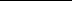 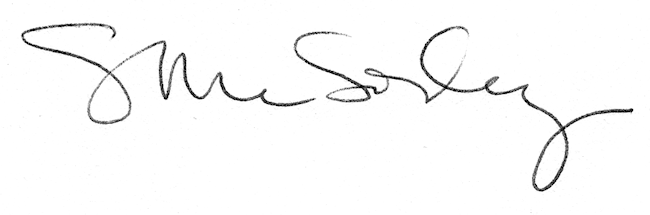 